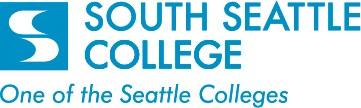 South Seattle College Transition ChecklistCONGRATULATIONS on your decision to attend South Seattle College!Remember, deciding to attend SSC is just the start of your college journey – there is a lot you have to do before you show up on the first day of class. Read the list below to make sure you are ready to start, and be sure to check your email (and regular mail) often so you do not miss important information or requests from the school.Unlike in high school, during college your professors and staff will not typically check-in with you about deadlines and missing work or information. You will be expected to reach out for assistance and information. Do not be afraid to ask questions, check-in with advisors and professors, or seek out additional support if you need it: staff and services are there for you!FINISH THE FINANCIAL AID PROCESSFinancial Aid Application:If you haven’t already, submit your FAFSA or WASFA as soon as possible as there may still be aid available to you. https://fafsa.ed.gov or http://www.readysetgrad.org/wasfa, and http://www.southseattle.edu/financial-aid/ VERIFICATION: The SSC Financial Aid Office may contact you requesting more information related to your FAFSA/WASFA. Respond as soon as possible to SSC requests in your student financial aid portal account. Your FAFSA/WASFA is not considered complete until you provide requested information.HB 1079: Eligible undocumented students can receive in-state tuition. http://realhopewa.org/ Financial Aid Award Letter:Accept or decline part or all of your financial aid award and return it to SSC in order to receive accepted aid. Your award letter can be viewed in the Student Financial Aid Portal starting around 90 days after you complete your FAFSA/WASFA. http://www.southseattle.edu/financial-aid/financial-aid-portal.aspx Scholarships:If you received outside scholarships (not awarded through financial aid and/or SSC), you need to report them to the Financial Aid Office as soon as possible by email or your funding may be impacted.Contact the Financial Aid Office at (206) 934-5317 or financialsouth@seattlecolleges.edu with any questions or concerns.EVERY YEAR:Resubmit FAFSA or WASFA before the returning student deadline and return your award letter.GOOD TO KNOWEmergency Funds:Funds are available to students on a limited basis to pay for emergencies related to tuition, books, and other school-based needs. Learn more about what is covered and how to apply if you ever need access to these funds at: http://www.southseattle.edu/documents/foundation/EmergencyFundsApplication2018_InstructionsForStudents.pdf.COMPLETE TESTING OR SEND TRANSCRIPTSFind out if you need to take a placement test or if you can instead use AP/IB, SBAC, SAT/ACT, or other scores or high school transcripts for required course placement. http://www.southseattle.edu/student-assessment-services/placement.aspx If You Don’t Need To Take A Placement Exam: Submit your scores or high school transcript to Student Assessment Services for review. Scores and transcripts must be official (mailed directly from the testing agency, college, or your high school, or brought in person to Student Assessment Services sealed and from the testing agency or school). http://www.southseattle.edu/student-assessment-services/placement.aspx. Ask your high school counselor or college access staff for help getting scores or transcripts.If You Need To Take A Placement Exam(s): Determine when you can test by viewing the testing calendar. Placement testing is offered more frequently at certain times of the year and the calendar is updated each quarter (so check back if you don’t see a time that works when you first look). http://www.southseattle.edu/student-assessment-services/calendar.aspx. You will be required to pay a $25 dollar fee to take the English and math assessments. If you cannot pay the fee, contact Student Assessment Services to find out if the fee can be waived.Contact Student Assessment Services Office at 206-934-6767 with questions or concerns.REGISTER FOR & COMPLETE ORIENTATIONRegister for a required START: New Student Orientation session by signing up at the Advising/Info Desk, calling 206.934.6684 or by registering online at: http://www.southseattle.edu/start/. You should complete placement testing and have scores or copies of applicable transcripts in hand before you attend orientation, as you will need it for the advising section of orientation.REGISTER FOR CLASSESNew students attending classes on-campus typically register for their first quarter classes in person during their START Orientation. Learn more at: http://www.southseattle.edu/registration/register-for-classes.aspx.EVERY QUARTER:After your first quarter you will register for classes during your assigned registration appointment (find that in your student account).GET YOUR TEXTBOOKS & MATERIALSFind the textbooks you need for class by visiting: https://southscc.bncollege.com/. Purchase books from the SSC bookstore or online. You can purchase your books used or rent them, which is usually cheaper than buying new.Most students want their own laptop at school, which means you may need to purchase one. SSC also has free computer labs on campus. Consider your options and study habits and buy a laptop if needed.Get a print account set up and add money to a print card in order to print on campus printers: http://www.southseattle.edu/it-services/student-information.aspxEVERY QUARTER:Get your textbooks before classes begin.FIND TRANSPORTATIONPurchase a parking permit if you would like to park your car on campus. A new pass must be purchased every quarter: http://www.southseattle.edu/services/parking.aspx Purchase a discounted bus pass (Orca Card) for $125 to travel throughout the Puget Sound during peak and off-peak times without zone-restrictions. http://www.southseattle.edu/campus-information/transportation-subsidies.aspxStudents may purchase a parking pass or discounted Orca Card, but not both.EVERY QUARTER:Determine if you need to purchase a parking or bus pass.PAY TUITIONPay Fall Quarter tuition before the payment deadline, which is usually about one month before the first day of the quarter: http://www.southseattle.edu/calendar/quarterly-calendar.aspx. Your financial aid will be applied to your account before the bill is issued, which means if you have a “remaining balance” on the bill, you still owe money.If you haven’t received a bill by early August, contact the Cashier’s Office (206-934-5388).  You should receive a bill in your student account shortly after you register for classes.Pay tuition online with a credit card, by mail or fax with a credit card using a Credit Card Payment Form, or in-person at the Cashier’s Office by cash, check, or credit card. http://www.southseattle.edu/financial/payment.aspx.If you cannot pay your full tuition balance by the due date, set up an automatic payment plan to pay smaller amounts over the course of the quarter. http://www.southseattle.edu/financial/facts-payment.aspx. EVERY QUARTER:Pay your tuition and fees or set up a Payment Plan before the payment deadline to avoid being dropped from your classes.FIND SUPPORTS & COMMUNITYFind community, access student supports, and get involved! Don’t be afraid to reach out – groups and resources are there for you! Check out some options below:Explore different clubs you can join: http://www.southseattle.edu/studentlife/student-clubs/  Access tutoring if you need academic assistance: http://www.southseattle.edu/tutoring/ Use free academic advising and counseling services: http://www.southseattle.edu/services/advising-counseling/. Check out the Office of Equity, Diversity, and Inclusion that offers support for underrepresented students: http://www.southseattle.edu/student-life/ceid/.Apply to join the TRIO program to receive supports if you are first-generation and/or low-income: http://www.southseattle.edu/trio/student-success/Default.aspx STAY UPDATEDCheck your MySouth student account at least once a week. Once you’re on campus you will probably check it every day. http://www.southseattle.edu/my-south/default.aspx Make sure to keep your email and mailing address updated with the college through your student account so you do not miss important information from the college.ACCESS THIS LIST ONLINELists are available at: http://psccn.org/college-transition-checklists/. All information has been compiled through college/ university resources, but lists are not made by the college/university. Information is accurate as of March 2019. Be aware: information might change - check with your college if you have questions.